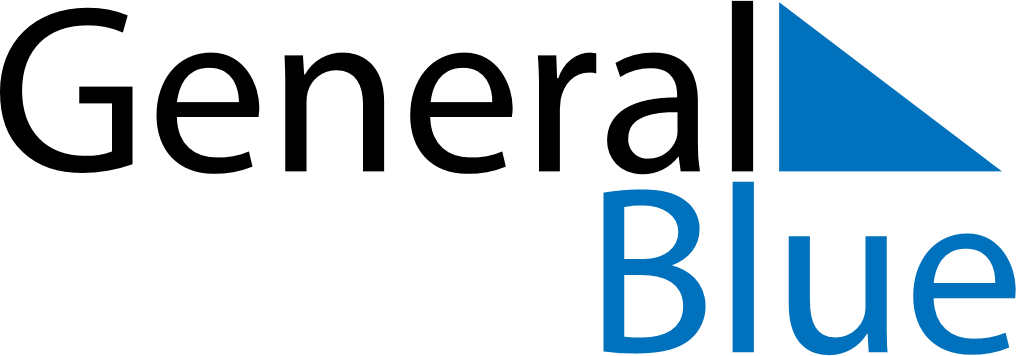 Madagascar 2026 HolidaysMadagascar 2026 HolidaysDATENAME OF HOLIDAYJanuary 1, 2026ThursdayNew Year’s DayMarch 8, 2026SundayInternational Women’s DayMarch 20, 2026FridayEnd of Ramadan (Eid al-Fitr)March 29, 2026SundayMartyrs’ DayApril 5, 2026SundayEaster SundayApril 6, 2026MondayEaster MondayMay 1, 2026FridayLabour DayMay 14, 2026ThursdayAscension DayMay 25, 2026MondayAfrica DayMay 25, 2026MondayWhit MondayMay 27, 2026WednesdayFeast of the Sacrifice (Eid al-Adha)June 26, 2026FridayIndependence DayAugust 15, 2026SaturdayAssumptionNovember 1, 2026SundayAll Saints’ DayDecember 25, 2026FridayChristmas Day